Ms. Dawne JonesProfessional Affiliations2014-15ACTE 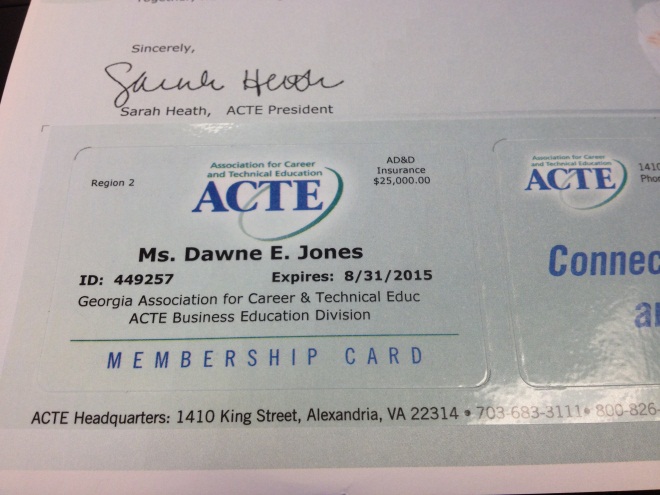 NBEA